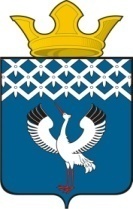  Российская Федерация                             Свердловская областьДумамуниципального образованияБайкаловского сельского поселения        28-е заседание  4-го созываРЕШЕНИЕ28 ноября 2019 г.                             с.Байкалово                                              № 157О внесении изменений в решение Думы муниципального образования Байкаловского сельского поселения от 31.10.2019 № 140«Об установлении налога на имущество физических лицна территории муниципального образованияБайкаловского сельского поселения»В соответствии с главой 32 Налогового кодекса Российской Федерации,Федеральным законом от06 октября 2003 г. № 131-ФЗ «Об общих принципах организации местного самоуправления в Российской Федерации», Законом Свердловской области от 26.03.2019 № 23-ОЗ «Об установлении единой даты начала применения на территории Свердловской области порядка определения налоговой базы по налогу на имущество физических лиц исходя из кадастровой стоимости объектов налогообложения по этому налогу», руководствуясь п. 3 ч. 2 ст. 22 Устава Байкаловского сельского поселения, Дума муниципального образования  Байкаловского сельского поселения,РЕШИЛА:	1. Внести в решение Думы муниципального образования Байкаловского сельского поселения от 31.10.2019 № 140 «Об установлении налога на имущество физических лиц на территории муниципального образования Байкаловского сельского поселения»следующие  изменения:1) пункт 5изложить в новой редакции:«5. Настоящее решение вступает в силу с 01 января 2020 года, и распространяет свое действие на отношения по взиманию налога на имущество физических лиц начиная с 2021 года за налоговый период 2020 года.».2) дополнить пунктом 3.1. следующего содержания:«3.1. Установить, что для граждан, имеющих в собственности имущество, являющееся объектом налогообложения на территории Байкаловскогосельского поселения, льготы, установленные в соответствии со статьей 407 Налогового кодекса Российской Федерации, действуют в полном объеме.».3) дополнить пунктом 3.2. следующего содержания:«3.2. Налог подлежит уплате налогоплательщиками в срок, установленный статьей 409 Налогового кодекса Российской Федерации.». 2. Настоящее решение вступает в силу по истечении одного месяца с момента официального опубликования, но не ранее 1 января 2020 года и применяется к правоотношениям по уплате налога с 1 января 2020 года.3. Настоящее решение опубликовать (обнародовать) в Информационном вестнике Байкаловского сельского поселения и на официальном сайте Думы МО Байкаловского сельского поселения: www.байкдума.рф.4. Настоящее решение вступает в силу со дня его официального опубликования. Председатель Думы муниципального образованияБайкаловского сельского поселения      		   		       С.В. Кузеванова28 ноября 2019 г.Глава муниципального образованияБайкаловского сельского поселения                   			       Д.В. Лыжин28 ноября 2019 г.